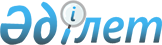 Бүкіләлемдік рухани мәдениет форумын дайындау және өткізу жөніндегі ұйымдастыру комитетінің құрамын бекіту туралыҚазақстан Республикасы Премьер-Министрінің 2010 жылғы 15 сәуірдегі N 52-ө Өкімі

      Бүкіләлемдік рухани мәдениет форумын (бұдан әрі - форум) сапалы дайындауды және өткізуді қамтамасыз ету мақсатында:



      1. Қоса беріліп отырған Форумды дайындау және өткізу жөніндегі ұйымдастыру комитетінің құрамы бекітілсін.



      2. Осы өкімнің орындалуын бақылау Қазақстан Республикасы Премьер-Министрінің бірінші орынбасары Ө.Е. Шөкеевке жүктелсін.      Премьер-Министр                                      К. Мәсімов

Қазақстан Республикасы  

Премьер-Министрінің   

2010 жылғы 15 сәуірдегі 

№ 52-ө өкімімен     

бекітілген        Бүкіләлемдік рухани мәдениет форумын дайындау және өткізу жөніндегі ұйымдастыру комитетінің құрамыШөкеев                  - Қазақстан Республикасы Премьер-Министрінің

Өмірзақ Естайұлы          бірінші орынбасары, төрағаҚуанышев                - Қазақстан Республикасы Президенті

Жапсарбай Ілиясұлы        Әкімшілігінің Ішкі саясат бөлімі

                          меңгерушісінің орынбасары, төрағаның

                          орынбасары (келісім бойынша)Мұхамеджанов            - Қазақстан Республикасының Парламенті

Төлеген Мұхамеджанұлы     Сенатының депутаты, төрағаның орынбасары

                          (келісім бойынша)Есмақанова              - Қазақстан Республикасы Мәдениет министрлігі

Анар Зекенқызы            Мәдениет комитеті төрағасының орынбасары,

                          хатшыТоғжанов                - Қазақстан халқы Ассамблеясы Төрағасының

Ералы Лұқпанұлы           орынбасары, Қазақстан Республикасы

                          Президенті Әкімшілігінің Қазақстан халқы

                          Ассамблеясы хатшылығының меңгерушісі

                          (келісім бойынша)Бөрібаев                - Қазақстан Республикасының Мәдениет

Асқар Исмайылұлы          вице-министріДүйсенбаев              - Қазақстан Республикасының Көлік және

Еркін Сейдағалиұлы        коммуникация вице-министріОмаров                  - Қазақстан Республикасы Сыртқы істер

Қайрат Ермекұлы           министрінің орынбасарыСарыбеков               - Қазақстан Республикасының Білім және ғылым

Махметғали Нұрғалиұлы     вице-министріШолпанқұлов             - Қазақстан Республикасының Қаржы

Берік Шолпанқұлұлы        вице-министрі
					© 2012. Қазақстан Республикасы Әділет министрлігінің «Қазақстан Республикасының Заңнама және құқықтық ақпарат институты» ШЖҚ РМК
				